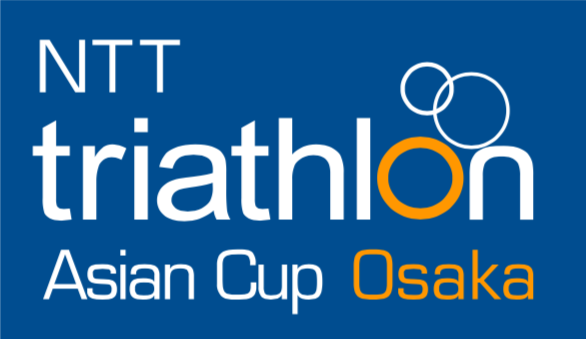 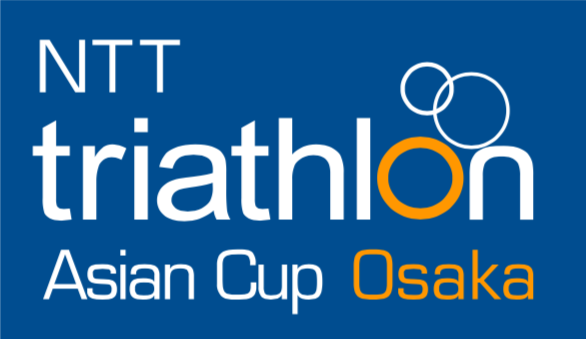 2019 Osaka-Castle NTT ASTC Sprint Triathlon Asian Cup and East Asian ChampionshipsATHLETE GUIDE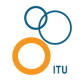 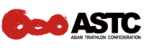 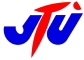 Introduction The purpose of the Athletes Guide is to ensure that all Elite Athletes and Team Leaders are well informed about all procedures regarding the 2019 Osaka-Castle NTT ASTC Sprint Asian Cup and East Asian Championships. Please keep in mind that this information can be changed and the final race information will be provided to the athletes and the team managers at the athletes’ briefing.Key Dates　Key ContactsContact DetailsVenueThe venue is located in Osaka Castle Park, Osaka. Osaka Castle Parkhttps://osakacastlepark.jp/foreinger/english.html Access　http://www.osakacastle.net/english/access/index.html　Bike Mechanic Service　“SHIMANO” will offer a comprehensive bike mechanic support on 21st and 22nd September at Enkei-HALL and the venue.Medical ServicesFirst Aid and Emergency Medical Services will be available at the venue on 22 September before and during the competition hours. A medical tent will be set provided on site at Osaka Castle Park.The medical services available at the venue are free of charge. Athletes should make sure that they have an appropriate medical insurance.Athletes Lounge Athletes lounge is located in Osaka Castle Park. Sealed bottles of water will be offered to athletes before and after the race in the athlete lounge. AccommodationThe official hotel of the race is “Hotel New Otani Osaka”, located 1km from the venue. Hotel reservation website: https://va.apollon.nta.co.jp/osaka_triathlon2018en/Transportation　Pick-up service is available from Kansai International Airport to the official hotel: Hotel New Otani Osaka.To arrange local airport pick-up service, please fill out below links formhttps://docs.google.com/forms/d/1k3SiPxDzKPUIX0NB7UuoxkurmKNxWBL_ygqSAAc1XBw/editFor public transportation from KIX and ITM airports, please refer to the airport information websites. It will cost 1,000 to 2,000 JPY by bus or trainBankSEVEN-ELEVEN Bank Business Park East ATMs〒540-0001 2 Shiromi Chuo-ku, OsakaNumber of ATMs : 1   Open Hours : 24 hours   Three minutes walk from New Otani HotelTWIN 21 ATMs 〒540-0001 2 Shiromi Chuo-ku, OsakaNumber of ATMs : 1   Open Hours : 7:00 to 23:00   Three minutes walk from New Otani HotelSEVEN-ELEVEN JR Morinomiya ATMs〒540-0003 1 Morinomiyachuo Chuo-ku, OsakaNumber of ATMs : 2   Open Hours : 24 hours  Three minutes walk from the swim start venueSwim Training　Athletes can use the swimming pool (25m×3 lanes) at “OSAKA POOL” from 10 am to 1 pm on September 18th, 19th and 20th . In order to move to the swim training venue, you are advised to use the pickup service.Please give your name, country and race number when making the reservation.You must be at the designated place and time to use the pickup service (see below).In the venue, there is a dressing room. You must wear a swim cap and goggles, and follow the instructions from the staff. Diving into the pool is strictly prohibited.OSAKA POOL http://www.yahataya-park.jp/wp/wp-content/themes/yahataya/common2/dl/brochure_pool.pdfSwim　Athletes are permitted to swim along swim course for course familiarization on 21st September.Location: East Outer Moat at Osaka Castle ParkTime: 11:00 – 12:00, Saturday, 21st SeptemberBike There is no familiarization time for bike.If you want to ride on the road for course familiarization, you must follow the traffic rule of Japan. Athletes are not permitted to ride inside Osaka Castle Park except on the race day.Run　There is no familiarization time for run.If you want to run on the road for course familiarization, you must follow the traffic rule of Japan. General Traffic Rule　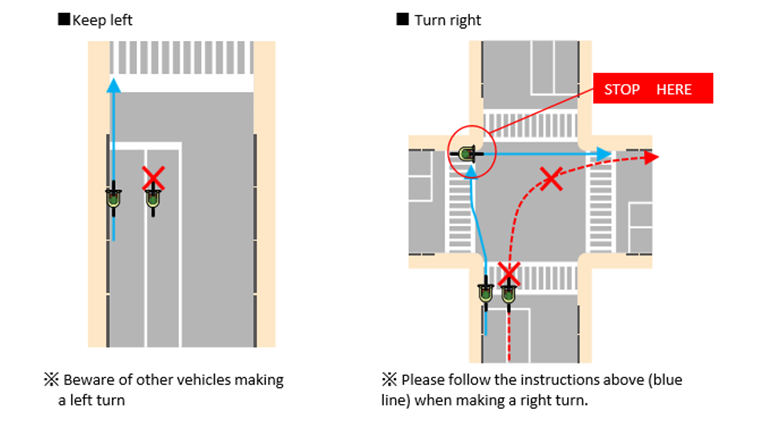 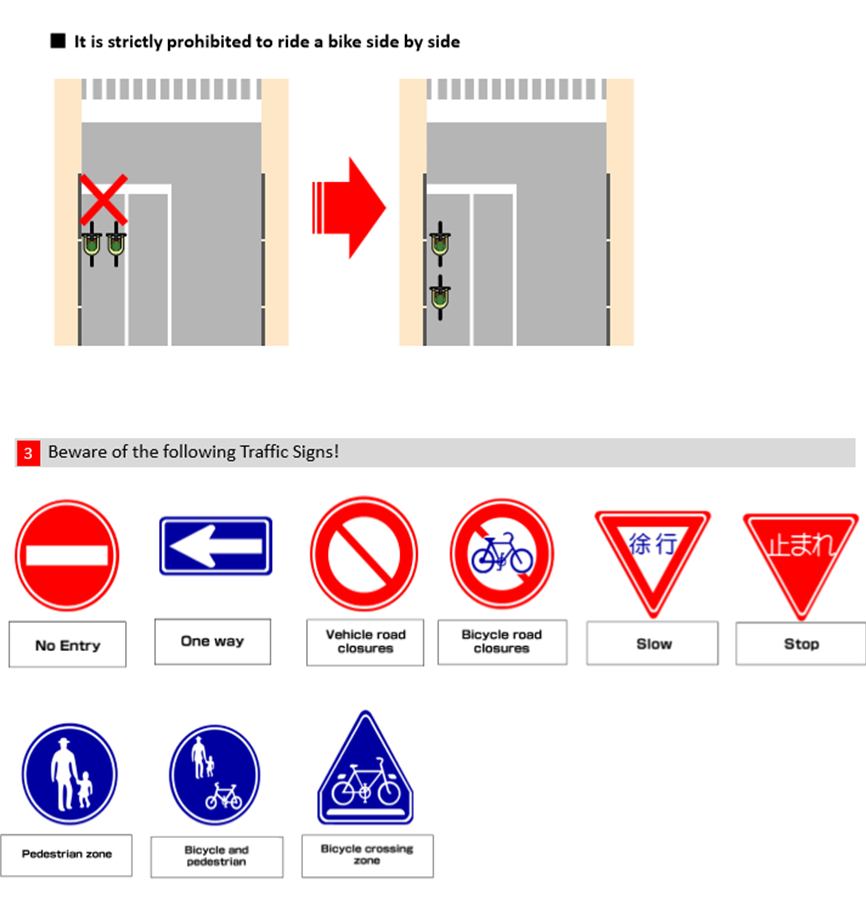 SCompetition Rules The race will comply with the latest competition rules of the International Triathlon Union.https://www.triathlon.org/uploads/docs/itusport_competition-rules_2018.pdf Swim Course Pontoon start. The water temperature in September is expected to be 26～28℃.0.75km x 1lapBike Course Generally flat and technical course.5laps　Total 20kmWheel Station1 wheel station will be located along the bike course (team and neutral). Officially provided wheels are as follows;4x 700c front wheel /4x 700c 11 cassette Shimano rear wheels 
　2x 700c 10 cassette Shimano rear wheels /2x 700c 10 cassette Campagnolo rear wheelsTeam wheels are to be brought and deposited by coaches/athletes at the wheel station.Opening hour: 9/22 6:40-7:30Pick up time: 10:30-11:00Run Course Generally flat course. Please confirm the U-turn Points beforehand.2laps Total 5KMPenalty BoxThe penalty box will be located on the run course. Please confirm the location beforehand.Aid Stations The aid stations are located on the run course ; Sealed bottles of water will be provided. Weather Conditions Osaka is humid and hot in September. Temperatures in September is expected to be the range from 22℃ to 29℃.ResultsAll the results will be available at ITU ́s official website: www.triathlon.org.Protests and AppealsStandard procedures will be followed according to the ITU competition rules.Course MapSwim 0.75 km: 0.75km x 1 lapBike 20 km: 0.17km + (3.93km x 5laps ) + 0.18kmRun 5 km: 0.32km + ( 2.2km x 2laps ) + 0.28km 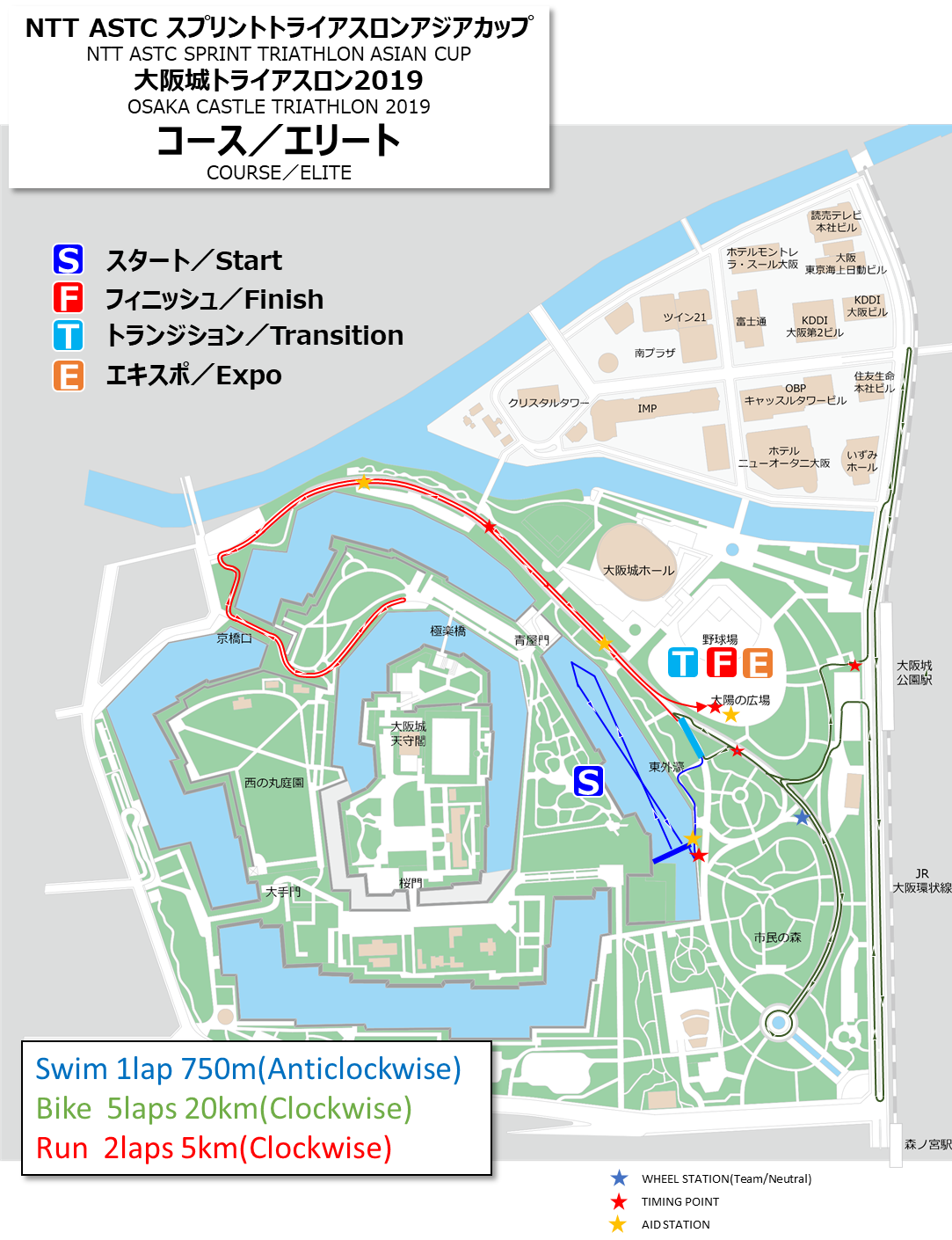 General InformationIntroductionP3Key Dates P3Key ContactP3Contact DetailsP3VenueVenueP4AccessP4Bike Mechanic ServiceP4Medical ServiceP4Athletes LoungeP4Accommodation / TransportationAccommodationP5TransportationP5BankP5Training InformationTrainingP6Course FamiliarizationP7General Traffic RuleP7,8Competition InformationCompetition ScheduleP9Competition RulesP9Information about The FOPP10Course MapP11General InformationActivitiesDateTimeLocationElite Athletes BriefingSaturday 21 Sep14:30-15:20Enkei-HALLElite Men CompetitionSunday 22 Sep08:00-VenueElite Women CompetitionSunday 22 Sep09:35-VenueITU Technical DelegateAndrew Tai(TPE)tai620322@hotmail.comLOC Office CoordinatorKosuke Furugofurugo@opan.jp+81-90-8944-1146Japan Triathlon Union (JTU)Japan Triathlon Union (JTU)Address#708, Japan Sport Olympic Square 4-2 Kasumigaoka-machi, Shinju-ku Tokyo,160-0013,JapanTel+81-3-5786-0515Fax+81-3-5786-0516E-mailjtuoffice01@jtu.or.jp Webhttp://www.jtu.or.jp VenueDate / TimeVenueSaturday 21 September 12:00-17:00Sunday 22 September 7:00-15:00Enkei-HALLVenue(Osaka Castle Park)Accommodation / Transportation　Hotel New Otani Osaka1-4-1 Shiromi, Chuo-ku, Osaka Japan 540-8578
TEL. +81-6-6941-1111
FAX. +81-6-6941-9769Website : http://www.hotelnewotaniosaka.jp/en-gb/ TrainingPick up servicePick up serviceFrom Hotel New Otani Osaka to “Osaka Pool”9:30 & 10:30 departing from Hotel New Otani Osaka(2nd departure time may be delayed due to traffic condition)From Swimming Pool to Hotel12:00 & 14:00 departing from “Osaka Pool” LobbyCourse Familiarization　Competition ScheduleTime / DateEventVenueSat, 21 SepSat, 21 SepSat, 21 Sep11:00 – 12:00Swim FamiliarizationEast Outer Moat at Osaka Castle Park12:00 - 17:00 Mechanic ServiceEnkei-HALL13:30 - 14:30 Athlete Registration and Uniform checkEnkei-HALL14:30 - 15:20 Athlete Briefing Enkei-HALL15:20 - 15:50Press ConferenceEnkei-HALLSun, 22 SepSun, 22 SepSun, 22 Sep06:30 - 07:15Elite Men RegistrationAthlete Lounge06:40 - 07:30Elite Men Transition openTransition07:00 - 07:40Elite Men Swim Warm UpSwim Course07:50 - 08:00Elite Men Start CeremonyStart Area08:00 -Elite Men StartVenue08:10 - 08:50 Elite Women RegistrationAthlete Lounge08:50 - 09:10Elite Women Transition open*Elite Women are able to check in transition area after Elite Men T2 finished.Transition08:50 - 09:15Elite Women Swim Warm UpSwim Course09:25 - 09:35Elite Women Start CeremonyStart Area09:35 -Elite Women StartVenue12:00 -Medal CeremonyEXPO AreaCompetition RulesInformation about The FOPCourse Map